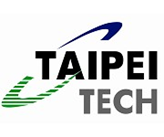 MEMORANDUM OF UNDERSTANDING	between	National Taipei University of TechnologyTaiwanand…………………………………………………………………………National Taipei University of Technology and ………………………………, to develop cooperation and academic exchange in education and research between the two universities, have agreed as follows:Based upon the principles of respect for each other’s independence and of mutual benefit, the two universities will carry out the following activities:Joint research activitiesExchange of professors, researchers and staffExchange of studentsExchange of scientific materials, publications and information In order to carry out above the mentioned activities, a detailed plan is to be formed after consultation between the two universities.The agreement may be revised or terminated upon mutual consultation and consent between the two universities.This agreement comes into force on the day when representatives of the two universities affix their signatures, and is valid for 5 years. This agreement is renewed automatically as long as neither party gives notice of termination to the other.The notice of termination of the agreement needs to be given six months in advance.The agreement is executed in a set of two copies, and either university retains one copy.MEMORANDUM OF UNDERSTANDINGbetween…………………………………………………………………………andNational Taipei University of TechnologyTaiwan……………………………… and National Taipei University of Technology, to develop cooperation and academic exchange in education and research between the two universities, have agreed as follows:Based upon the principles of respect for each other’s independence and of mutual benefit, the two universities will carry out the following activities:Joint research activitiesExchange of professors, researchers and staffExchange of studentsExchange of scientific materials, publications and information In order to carry out above the mentioned activities, a detailed plan is to be formed after consultation between the two universities.The agreement may be revised or terminated upon mutual consultation and consent between the two universities.This agreement comes into force on the day when representatives of the two universities affix their signatures, and is valid for 5 years. This agreement is renewed automatically as long as neither party gives notice of termination to the other.The notice of termination of the agreement needs to be given six months in advance.The agreement is executed in a set of two copies, and either university retains one copy.National Taipei University of Technology_______________________________Dr. Leehter YaoPresidentDate:……………………………………_______________________________…………………PresidentDate:……………………………………_______________________________…………………PresidentDate:National Taipei University of Technology_______________________________Dr. Leehter YaoPresidentDate: